Sr. Vicerrector de Docencia. Escuela Internacional de PosgradoDATOS DEL SOLICITANTEDATOS DEL SOLICITANTEDATOS DEL SOLICITANTEDATOS DEL SOLICITANTEPrimer Apellido:       Primer Apellido:       Primer Apellido:       Segundo Apellido:       Segundo Apellido:       Segundo Apellido:       Segundo Apellido:       Nombre:      Nombre:      Nombre:      D.N.I. o Pasaporte:       D.N.I. o Pasaporte:       D.N.I. o Pasaporte:       D.N.I. o Pasaporte:       Correo Electrónico:       Correo Electrónico:       DATOS DEL TÍTULO PROPIODATOS DEL TÍTULO PROPIODATOS DEL TÍTULO PROPIODATOS DEL TÍTULO PROPIODATOS DEL TÍTULO PROPIODATOS DEL TÍTULO PROPIODATOS DEL TÍTULO PROPIOCódigo       Nombre del título propio      Código       Nombre del título propio      Código       Nombre del título propio      Código       Nombre del título propio      Código       Nombre del título propio      Código       Nombre del título propio      Código       Nombre del título propio      CAUSA DE LA DENEGACIÓN O DE LA CONCESIÓN PARCIAL DE LA BECA SOLICITADACAUSA DE LA DENEGACIÓN O DE LA CONCESIÓN PARCIAL DE LA BECA SOLICITADACAUSA DE LA DENEGACIÓN O DE LA CONCESIÓN PARCIAL DE LA BECA SOLICITADACAUSA DE LA DENEGACIÓN O DE LA CONCESIÓN PARCIAL DE LA BECA SOLICITADACAUSA DE LA DENEGACIÓN O DE LA CONCESIÓN PARCIAL DE LA BECA SOLICITADACAUSA DE LA DENEGACIÓN O DE LA CONCESIÓN PARCIAL DE LA BECA SOLICITADACAUSA DE LA DENEGACIÓN O DE LA CONCESIÓN PARCIAL DE LA BECA SOLICITADAALEGACIONESALEGACIONESALEGACIONESALEGACIONESALEGACIONESALEGACIONESALEGACIONESSOLICITOSOLICITOSOLICITOSOLICITOSOLICITOSOLICITOSOLICITODOCUMENTACIÓN QUE APORTADOCUMENTACIÓN QUE APORTADOCUMENTACIÓN QUE APORTADOCUMENTACIÓN QUE APORTADOCUMENTACIÓN QUE APORTADOCUMENTACIÓN QUE APORTADOCUMENTACIÓN QUE APORTAFIRMA del solicitanteFIRMA del solicitanteFIRMA del solicitanteFIRMA del solicitanteEn      , a       de       de      En      , a       de       de      En      , a       de       de      En      , a       de       de      En      , a       de       de      FIRMA del solicitanteFIRMA del solicitanteFIRMA del solicitanteFIRMA del solicitanteFIRMA del solicitanteFIRMA del solicitanteInformación básica sobre protección de sus datos personales aportadosInformación básica sobre protección de sus datos personales aportadosInformación básica sobre protección de sus datos personales aportadosResponsable:UNIVERSIDAD DE GRANADAUNIVERSIDAD DE GRANADALegitimación:La Universidad de Granada se encuentra  legitimada para el tratamiento de sus datos por ser necesario para el cumplimiento de una misión realizada en interés público.  Art. 6.1e)  RGPD.La Universidad de Granada se encuentra  legitimada para el tratamiento de sus datos por ser necesario para el cumplimiento de una misión realizada en interés público.  Art. 6.1e)  RGPD.Finalidad:Tramitar y resolver su solicitud de beca para títulos propios.Tramitar y resolver su solicitud de beca para títulos propios.Destinatarios:No se prevén comunicaciones de datosNo se prevén comunicaciones de datosDerechos:Tiene derecho a solicitar el acceso, oposición, rectificación, supresión o limitación del tratamiento de sus datos, tal y como se explica en la información adicional.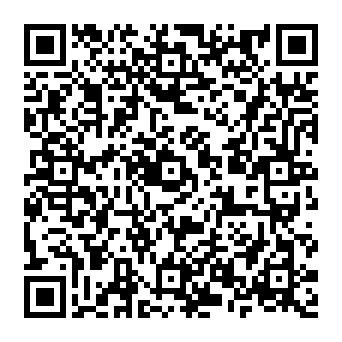 Información adicional:Puede consultar la información adicional y detallada sobre protección de datos en el siguiente enlace: https://secretariageneral.ugr.es/pages/proteccion_datos/leyendas-informativas/_doc/informacionadicionalbecasyayudasalestudio/! 